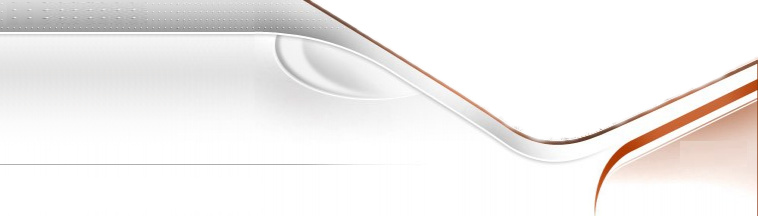 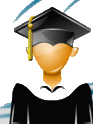 الاختبار الثاني في مادة العلوم الاجتماعيةتاريـــــــخالسؤال الأول أدى ظهور المذاهب الدينية إلى ظهور حركة انفصالية وفق هذه المذاهب.أذكر الإطار الزماني والمكاني للدولة الرستمية.........................................................................................................................كيف هو نظامها...........................................................................................................................................................................................................................................................................................................................................................................   السؤال  الثاني:             التنظيم المالي للدولة الإسلامية يعتمد على:                    ......................................         ......................................                         ......................................         ......................................                             ......................................         ......................................        السؤال  الثالث:المغرب ما بين القرنين 8 م  والقرن 10 م.أكتب فقرة توضح فيها الوضع السياسي والديني                ................................................................................................................................                        ...............................................................................................................................                            ...............................................................................................................................     جغرافيـــا السؤال الأول      تم اكتشاف القارة الأمريكية خلال القرن ........................    من طرف .............................       السكان الأصليون هم ..........................................      وصلوا إلى القارة منذ ..........................................      مصيرهم .......................................................        السؤال الثانييتركز السكان في القارة الأمريكية في منطقة ...........................................................................................     ............................................................................................................................................                                           للأسباب التالية:                .........................................................                              بالتوفيق إن شاء الله                        ........................................................         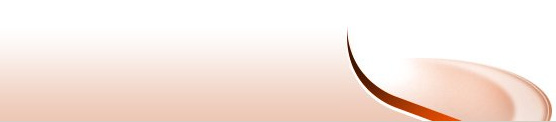 الاختبار الثاني في مادة التربية المدنيةالسؤال الأول العلم أساس إزدهار المجتمعات.  أجب عن ما يلي:التعليم قبل استقلال الجزائر.........................................................................................................................التعليم بعد الإستقلال...........................................................................................................................................................................................................................................................................................................................................................................   السؤال  الثاني:             أذكر بعض الايات الدالة على طلب العلم:...................................................................................................................     ...................................................................................................................         ...................................................................................................................        السؤال  الثالث:الأمية عند الدول النامية هي:                ................................................................................................................................                        ...............................................................................................................................                            ...............................................................................................................................     الأمية عند الدول المتقدمة هي:                ................................................................................................................................                        ...............................................................................................................................                            ...............................................................................................................................     السؤال الرابع      تخصص الدول المتقدمة للبحوث العالمية نسبة .............................   من ميزانيتها       تخصص الدول النامية للبحوث العالمية نسبة .............................   من ميزانيتها             بالتوفيق إن شاء الله